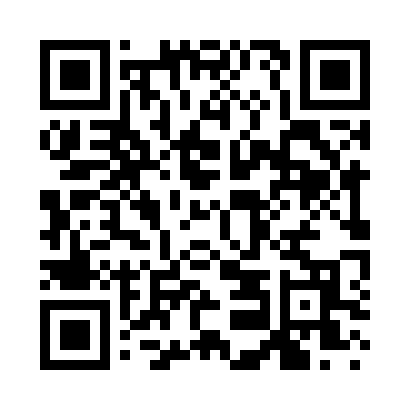 Ramadan times for Coupon, Pennsylvania, USAMon 11 Mar 2024 - Wed 10 Apr 2024High Latitude Method: Angle Based RulePrayer Calculation Method: Islamic Society of North AmericaAsar Calculation Method: ShafiPrayer times provided by https://www.salahtimes.comDateDayFajrSuhurSunriseDhuhrAsrIftarMaghribIsha11Mon6:176:177:311:244:427:177:178:3212Tue6:156:157:301:244:437:187:188:3313Wed6:136:137:281:234:437:197:198:3414Thu6:126:127:261:234:447:207:208:3515Fri6:106:107:251:234:457:217:218:3616Sat6:086:087:231:224:457:237:238:3817Sun6:066:067:211:224:467:247:248:3918Mon6:056:057:201:224:467:257:258:4019Tue6:036:037:181:224:477:267:268:4120Wed6:016:017:171:214:477:277:278:4221Thu6:006:007:151:214:487:287:288:4322Fri5:585:587:131:214:487:297:298:4423Sat5:565:567:121:204:497:307:308:4624Sun5:545:547:101:204:497:317:318:4725Mon5:535:537:081:204:507:327:328:4826Tue5:515:517:071:204:507:337:338:4927Wed5:495:497:051:194:517:347:348:5028Thu5:475:477:031:194:517:357:358:5129Fri5:455:457:021:194:527:367:368:5330Sat5:445:447:001:184:527:377:378:5431Sun5:425:426:581:184:527:387:388:551Mon5:405:406:571:184:537:397:398:562Tue5:385:386:551:174:537:407:408:573Wed5:365:366:541:174:547:417:418:594Thu5:355:356:521:174:547:427:429:005Fri5:335:336:501:174:547:437:439:016Sat5:315:316:491:164:557:447:449:027Sun5:295:296:471:164:557:467:469:048Mon5:275:276:461:164:557:477:479:059Tue5:265:266:441:154:567:487:489:0610Wed5:245:246:421:154:567:497:499:07